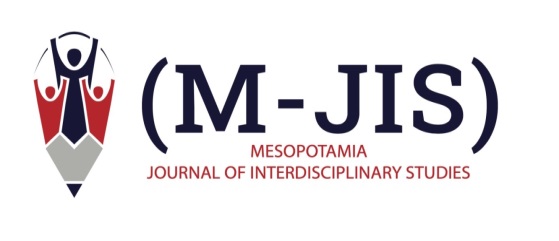 TITRE DE L’ARTICLE (12 points, Caractères Gras, Majuscules  et Centré) En Turc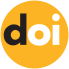 Nom et Prénom de l’Auteur1 (12 points, Caractères Gras et Centré)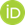 Nom et Prénom de l’Auteur2 (12 points, Caractères Gras et Centré) 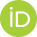 ARTICLE TITLE (10 Punto) EnglishDéclaration éthique: S'il s’agit d'une étude expérimentale, appliquée ou d’un sondage, l’approbation du comité d’éthique est nécessaire._____________________________________________________________________1Nom de l'établissement, nom de la faculté, nom du département. e-mail:….@.........2Nom de l'établissement, nom de la faculté, nom du département. e-mail:….@..........INTRODUCTION (11 points, gras)Les titres des paragraphes sont en retrait de 1,25 cm, en police de 11 points, justifiés, avec un espace de 6 pts entre les paragraphes. Interligne simple. Les titres des paragraphes sont en retrait de 1,25 cm, en police de 11 points, justifiés, avec un espace de 6 pts entre les paragraphes. Interligne simple. Les titres des paragraphes sont en retrait de 1,25 cm, en police de 11 points, justifiés, avec un espace de 6 pts entre les paragraphes. Interligne simple.1. TITRE PRINCIPAL (11 points, gras)Les titres des paragraphes sont en retrait de 1,25 cm, en police de 11 points, justifiés, avec un espace de 6 pts entre les paragraphes. Interligne simple. Les titres des paragraphes sont en retrait de 1,25 cm, en police de 11 points, justifiés, avec un espace de 6 pts entre les paragraphes. Interligne simple. Les titres des paragraphes sont en retrait de 1,25 cm, en police de 11 points, justifiés, avec un espace de 6 pts entre les paragraphes. Interligne simple.1.1 Sous-titre (11 punto, gras)Titres des paragraphes 1,25 cm à l'intérieur, 11 pt, justification, 6 pt d'espacement entre les paragraphes. Interligne simple.. Figure 1 (Titre du tableau et du texte en 10 pt, tableau et chiffres en gras)Kaynak (10 punto ve italik)1.1.1. Sous-titre (11 points, gras)Titres des paragraphes 1,25 cm à l'intérieur, 11 pt, justification, espacement de 6 pt entre les paragraphes. Interligne simple. CONCLUSION (11 points, gras)Titres des paragraphes 1,25 cm à l'intérieur, 11 pt, justification, 6 pt d'espacement entre les paragraphes. Interligne simple.RÉFÉRENCES BIBLIOGRAPHIQUES (11 points) (Chaque paragraphe doit être suspendu à 1,25 cm, en police de 11 points, justifié, avec un espace de 6 pts entre les paragraphes. Un interligne simple doit être indiqué par ordre alphabétique)Acar, E. (2018). Küreselleşme Neoliberalizm ve Su Yönetimi. Bursa: Ekin Kitabevi.Çelik, V. ve Z. Duyar (2020). “Türk yönetim kültüründe temel etik değerlerin incelenmesi: bir siyasetname örneği olarak El Medinet‘ül Fazıla”. Turkish Studies-Social, 15 (1), 187-206.Dizman, H. (2014). Ege Bölgesinin Seçilmiş İllerinde Kobilerde Karar Destek Sistemlerinin Farkındalığı Üzerine Bir Araştırma. Yüksek Lisans Tezi, Uşak Üniversitesi Sosyal Bilimler Enstitüsü, Uşak.Erdem, A., S. Aslan, M. Çelik und Işık F. (2012). Kamu Yönetimi Soru Bankası. Ankara: Yargı Yayınevi.RÉSUMÉ ÉTENDU (11 points)Dans cette section, au moins 10 % de l'article doit inclure un résumé complet en anglais, sansmodifier la mise en forme. Ce résumé doit être constitué de paragraphes couvrant toutes les idées principales de l'article, sans inclure de sous-titres. Les citations ne doivent pas être incluses dans le résumé complet, et les tableaux ou figures ne doivent pas être utilisés.RÉSUMÉ ÉTENDU en anglais est obligatoire pour les articles en turc.Mots clés RésuméLe résumé doit être en caractères de taille 10, justifié des deux côtés, comporter un maximum de 200 mots et être contenu dans un seul paragraphe. Le résumé doit comprendre le but de la recherche, la méthode utilisée, la manière dont les données ont été obtenues et les résultats. Remarque: Les résumés en turc et en anglais doivent apparaître sur la première page de l'article.…..…..…..…..…..RésuméLe résumé doit être en caractères de taille 10, justifié des deux côtés, comporter un maximum de 200 mots et être contenu dans un seul paragraphe. Le résumé doit comprendre le but de la recherche, la méthode utilisée, la manière dont les données ont été obtenues et les résultats. Remarque: Les résumés en turc et en anglais doivent apparaître sur la première page de l'article.Info sur l‘articleRésuméLe résumé doit être en caractères de taille 10, justifié des deux côtés, comporter un maximum de 200 mots et être contenu dans un seul paragraphe. Le résumé doit comprendre le but de la recherche, la méthode utilisée, la manière dont les données ont été obtenues et les résultats. Remarque: Les résumés en turc et en anglais doivent apparaître sur la première page de l'article.Article de rechercheEnvoyé :   xx.xx.2023Accepté:      xx.xx.2023Publié   :     xx.xx.2023RésuméLe résumé doit être en caractères de taille 10, justifié des deux côtés, comporter un maximum de 200 mots et être contenu dans un seul paragraphe. Le résumé doit comprendre le but de la recherche, la méthode utilisée, la manière dont les données ont été obtenues et les résultats. Remarque: Les résumés en turc et en anglais doivent apparaître sur la première page de l'article.Keywords Abstract 10 pt, justified, maximum 200 words and one paragraph should be abstract. The purpose of the research, methods and data collection tools and findings should be mentioned in the summary. 10 pt, justified, maximum 200 words and one paragraph should be abstract.…..…..…..…..…..Abstract 10 pt, justified, maximum 200 words and one paragraph should be abstract. The purpose of the research, methods and data collection tools and findings should be mentioned in the summary. 10 pt, justified, maximum 200 words and one paragraph should be abstract.Article Info Abstract 10 pt, justified, maximum 200 words and one paragraph should be abstract. The purpose of the research, methods and data collection tools and findings should be mentioned in the summary. 10 pt, justified, maximum 200 words and one paragraph should be abstract.Research ArticleReceived:   xx.xx.2023Accepted:   xx.xx.2023 Published:  xx.xx.2023Abstract 10 pt, justified, maximum 200 words and one paragraph should be abstract. The purpose of the research, methods and data collection tools and findings should be mentioned in the summary. 10 pt, justified, maximum 200 words and one paragraph should be abstract.